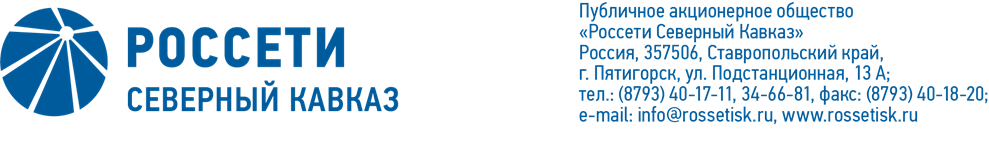 ПРОТОКОЛ № 148заседания Комитета по аудиту Совета директоровПАО «Россети Северный Кавказ»Место проведения заседания: г. Москва, ул. Самарская, д. 1, ПАО «Россети».Дата проведения заседания: 22 февраля 2022 года.Время начала проведения заседания: 12 часов 00 минут.Время окончания заседания: 12 часов 30 минут.Форма проведения: совместное присутствие.Дата составления протокола: 22 февраля 2022 года.Всего членов Комитета по аудиту Совета директоров ПАО «Россети Северный Кавказ» – 3 человека.В голосовании приняли участие:Гончаров Юрий Владимирович,Капитонов Владислав Альбертович,Сасин Николай Иванович.Кворум имеется.Присутствующие на заседании Комитета по аудиту от ПАО «Россети»:Сгибнев Олег Владимирович, главный эксперт Департамента обеспечения безопасности.Присутствующие на заседании Комитета по аудиту от ПАО «Россети Северный Кавказ»:Солодовник Олег Владимирович, заместитель генерального директора по безопасности,Акименко Игорь Георгиевич, начальник Департамента безопасности и противодействия коррупции,Волковский Виталий Валерьевич, заместитель начальника Департамента корпоративного управления и взаимодействия с акционерами,Текеева Эльмира Чахабановна, начальник отдела корпоративного управления Департамента корпоративного управления и взаимодействия
с акционерами,Червоная Юлия Владимировна, главный специалист группы антикорупционных комплаенс процедур Департамента безопасности и противодействия коррупции. ПОВЕСТКА ДНЯ:1. О рассмотрении результатов антикоррупционного мониторинга по итогам 2021 года.ИТОГИ ГОЛОСОВАНИЯ И РЕШЕНИЯ, ПРИНЯТЫЕ ПО ВОПРОСУ ПОВЕСТКИ ДНЯ:Вопрос №1: О рассмотрении результатов антикоррупционного мониторинга по итогам 2021 года.Решение:Рекомендовать Совету директоров ПАО «Россети Северный Кавказ» принять к сведению отчет о рассмотрении результатов антикоррупционного мониторинга в ПАО «Россети Северный Кавказ» по итогам 2021 года в соответствии с приложением к настоящему решению.Голосовали «ЗА»: Гончаров Ю.В., Капитонов В.А., Сасин Н.И.«ПРОТИВ»: нет. «ВОЗДЕРЖАЛСЯ»: нет.Решение принято единогласно.Приложение:Отчет о рассмотрении результатов антикоррупционного мониторинга в ПАО «Россети Северный Кавказ» по итогам 2021 года.Председатель Комитета     Председатель Комитета     Ю.В. ГончаровСекретарь Комитета                                                  Н.В. Толмачева Н.В. Толмачева